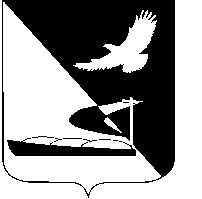 АДМИНИСТРАЦИЯ МУНИЦИПАЛЬНОГО ОБРАЗОВАНИЯ«АХТУБИНСКИЙ РАЙОН»ПОСТАНОВЛЕНИЕ 09.11.2018     					                                   № 708Об утверждении Плана противодействия коррупции в администрации МО «Ахтубинский район» на 2018-2020 годыВ соответствии с Федеральным законом РФ от 25.12.2008 № 273-ФЗ «О противодействии коррупции» и Национальным планом противодействия коррупции на 2018-2020 годы, утвержденным Указом Президента Российской Федерации от 29.06.2018 № 378, а также в целях повышения эффективности по осуществлению мер по противодействию коррупции в администрации МО «Ахтубинский район», администрация МО «Ахтубинский район» 	ПОСТАНОВЛЯЕТ:	1. Утвердить План противодействия коррупции в администрации МО «Ахтубинский район» на 2018-2020 годы согласно приложению к настоящему постановлению.	2. Признать утратившим силу постановление администрации МО «Ахтубинский район» от 03.02.2017 № 56 «Об утверждении Плана противодействия коррупции в администрации МО «Ахтубинский район» на 2018-2020 годы».3. Отделу информатизации и компьютерного обслуживания администрации МО «Ахтубинский район» (Короткий В.В.) обеспечить размещение настоящего постановления в сети Интернет на официальном сайте администрации МО «Ахтубинский район» в разделе «Документы» подразделе «Документы Администрации» подразделе «Официальные документы».4. Отделу контроля и обработки информации администрации МО «Ахтубинский район» (Сухорукова Т.А.) представить информацию в газету «Ахтубинская правда» о размещении настоящего постановления в сети Интернет на официальном сайте администрации МО «Ахтубинский район» в разделе «Документы» подразделе «Документы Администрации» подразделе «Официальные документы».Глава муниципального образования                                               А.А.КирилловУтвержден                                                                          постановлением администрации                                                                          МО «Ахтубинский район»                                                                        от 09.11.2018    № 708План противодействия коррупции в администрации МО «Ахтубинский район» на 2018-2020 годыВерно:№ п/пМероприятияОтветственные исполнителиСрок исполнения1. Повышение эффективности механизмов урегулирования конфликтов интересов, обеспечение соблюдения муниципальными служащими администрации МО «Ахтубинский район» ограничений, запретов и принципов служебного поведения в связи с исполнением ими должностных обязанностей, а также ответственность за нарушение1. Повышение эффективности механизмов урегулирования конфликтов интересов, обеспечение соблюдения муниципальными служащими администрации МО «Ахтубинский район» ограничений, запретов и принципов служебного поведения в связи с исполнением ими должностных обязанностей, а также ответственность за нарушение1. Повышение эффективности механизмов урегулирования конфликтов интересов, обеспечение соблюдения муниципальными служащими администрации МО «Ахтубинский район» ограничений, запретов и принципов служебного поведения в связи с исполнением ими должностных обязанностей, а также ответственность за нарушение1. Повышение эффективности механизмов урегулирования конфликтов интересов, обеспечение соблюдения муниципальными служащими администрации МО «Ахтубинский район» ограничений, запретов и принципов служебного поведения в связи с исполнением ими должностных обязанностей, а также ответственность за нарушение1.1.Совершенствование деятельности комиссии по соблюдению требований к служебному поведению муниципального служащего администрации МО «Ахтубинский район» и урегулированию конфликта интересов в администрации Мо «Ахтубинский район» Управление по правовым и кадровым вопросампостоянно1.2.Проведение работы по выявлению случаев возникновения конфликта интересов и осуществление мер по предотвращению и урегулированию конфликта интересов, а также применение мер ответственности, предусмотренных законодательством Российской Федерации Управление по правовым и кадровым вопросампостоянно1.3.Организация приема сведений о доходах, расходах, об имуществе и обязательствах имущественного характера, представляемых муниципальными служащими администрации МО «Ахтубинский район». Обеспечение контроля за своевременностью представления указанных сведений Управление по правовым и кадровым вопросамдо 30 апреля 2019 года;до 30 апреля 2020 года1.4.Подготовка к опубликованию сведений о доходах, расходах, об имуществе и обязательствах имущественного характера на официальном сайте администрации МО «Ахтубинский район» Управление по правовым и кадровым вопросамВ течение 14 рабочих дней со дня истечения срока, установленного для подачи указанных сведений1.5.Направление в Ахтубинскую городскую прокуратуру муниципальных нормативных правовых актов администрации МО «Ахтубинский район» и их проектов для проверки на соответствие положениям действующего законодательства          Общий отделпостоянно1.6.Проведение анализа сведений о доходах, расходах, об имуществе и обязательствах имущественного характера, представленных муниципальными служащими администрации МО «Ахтубинский район»Управление по правовым и кадровым вопросам3-4 кварталы 2018 года;3-4 кварталы 2019 года; 3-4 кварталы 2020 года1.7.Осуществление контроля исполнения муниципальными служащими администрации МО «Ахтубинский район» обязанности по уведомлению представителя нанимателя о выполнении иной оплачиваемой работы (о намерении выполнять иную оплачиваемую работу)Управление по правовым и кадровым вопросампостоянно1.8.Проведение анализа  соблюдения запретов, ограничений и требований, установленных законодательством Российской Федерации о получении муниципальными служащими администрации МО «Ахтубинский район» подарков в связи с их должностным положением или в связи с исполнением ими служебных обязанностейУправление по правовым и кадровым вопросампостоянно1.9.Осуществление контроля исполнения муниципальными служащими администрации МО «Ахтубинский район» обязанности по уведомлению представителя нанимателя обо всех случаях обращения каких-либо лиц в целях склонения их к совершению коррупционных правонарушенийУправление по правовым и кадровым вопросампостоянно2. Антикоррупционные мероприятия в администрации МО «Ахтубинский район», мониторинг коррупционных рисков и их устранение2. Антикоррупционные мероприятия в администрации МО «Ахтубинский район», мониторинг коррупционных рисков и их устранение2. Антикоррупционные мероприятия в администрации МО «Ахтубинский район», мониторинг коррупционных рисков и их устранение2. Антикоррупционные мероприятия в администрации МО «Ахтубинский район», мониторинг коррупционных рисков и их устранение2. Антикоррупционные мероприятия в администрации МО «Ахтубинский район», мониторинг коррупционных рисков и их устранение2. Антикоррупционные мероприятия в администрации МО «Ахтубинский район», мониторинг коррупционных рисков и их устранение2.1. Рассмотрение вопросов правоприменительной практики по результатам вступивших в законную силу решений судов, арбитражных судов о признании недействительными ненормативных актов, незаконных решений и действий (бездействий) администрации МО «Ахтубинский район» в целях выработки и принятия мер по предупреждению и устранению причин выявленных нарушений Управление по правовым и кадровым вопросамЕжеквартально (при вынесении судебных решений)Ежеквартально (при вынесении судебных решений)2.2.Принятие мер по повышению эффективности кадровой работы в части, касающейся ведения личных дел лиц, замещающих муниципальные должности и должности муниципальной службы администрации МО «Ахтубинский район», в том числе контроля за актуализацией сведений, содержащихся в анкетах, представляемых при назначении на указанные должности и поступлении на такую службу, об их родственниках и свойственниках в целях выявления возможного конфликта интересовУправление по правовым и кадровым вопросампостояннопостоянно2.3.Использование при заполнении справок о доходах, расходах, об имуществе и обязательствах имущественного характера всеми лицами, претендующими на замещение должностей или замещающие должности, осуществление полномочий по которым влечет за собой обязанность предоставлять сведения о своих доходах, расходах, об имуществе и обязательствах имущественного характера своих супругов и несовершеннолетних детей специального программного обеспечения «Справки БК» Управление по правовым и кадровым вопросам2019-2020 годы2019-2020 годы2.4.Контроль за соблюдением лицами, замещающими должности муниципальной службы, требований законодательства Российской Федерации о противодействии коррупции, касающихся предотвращения и урегулирования конфликта интересов. В том числе за привлечение таких лиц к ответственности в случае их несоблюдения Управление по правовым и кадровым вопросам2019-2020 годы2019-2020 годы2.5.  1. Организация прохождения повышения квалификации муниципальными служащими администрации МО «Ахтубинский район», в должностные обязанности которых входит участие в противодействии коррупции.  2. Организация обучения муниципальных служащих администрации МО «Ахтубинский район», впервые поступивших на муниципальную службу в администрацию МО «Ахтубинский район», включенных в перечни должностей, при замещении которых муниципальные служащие администрации МО «Ахтубинский район» обязаны представлять сведения о своих доходах, расходах, об имуществе и обязательствах имущественного характера, а также о доходах, расходах, об имуществе и обязательствах имущественного характера своих супруги (супруга) и несовершеннолетних детей, по образовательным программам в области противодействия коррупции Управление по правовым и кадровым вопросамУправление по правовым и кадровым вопросамЕжегодноНе позднее 01.09.2020ЕжегодноНе позднее 01.09.20202.6.Реализовывать меры по использованию всех процедур, не противоречащих федеральному законодательству, в целях развития свободной конкуренции среди поставщиков товаров (работ, услуг) для муниципальных нужд администрации Мо «Ахтубинский район» Руководитель муниципального казенного учреждения по осуществлению закупок для муниципальных нужд МО «Ахтубинский район» 2019-2020 годы 2019-2020 годы3. Организация мониторинга эффективности мероприятий по противодействию коррупции3. Организация мониторинга эффективности мероприятий по противодействию коррупции3. Организация мониторинга эффективности мероприятий по противодействию коррупции3. Организация мониторинга эффективности мероприятий по противодействию коррупции3. Организация мониторинга эффективности мероприятий по противодействию коррупции3.1.Проведение анализа обращений граждан, организаций и общественных объединений о наличии в их сведений, содержащих факты коррупции Общий отделпостояннопостоянно3.2.Мониторинг коррупционных факторов, коррупциогенных рисков, а также мер реализации антикоррупционной политики в структурных подразделениях администрации МО «Ахтубинский район» Управление по правовым и кадровым вопросампостояннопостоянно3.3.Обеспечение доступа граждан и организаций Ахтубинского муниципального района к информации о деятельности администрации МО «Ахтубинский район» в соответствии с Федеральным законом от 09.02.2009 № 8-ФЗ «Об обеспечении доступа к информации о деятельности государственных органов и органов местного самоуправленияМуниципальное казенное учреждение «Управление по хозяйственному и транспортному обеспечению органов местного самоуправления» муниципального образования «Ахтубинский район»постояннопостоянно3.4. Обеспечения функционирования телефонной горячей линии по приему от граждан информации о фактах коррупцииОбщий отделпостояннопостоянно3.5.Обеспечение размещения на официальном сайте администрации МО «Ахтубинский район» информации об антикоррупционной деятельности, ведение специализированного раздела, посвященного вопросам противодействия коррупцииМуниципальное казенное учреждение «Управление по хозяйственному и транспортному обеспечению органов местного самоуправления» муниципального образования «Ахтубинский район»В течение 2018-2020 г.г.В течение 2018-2020 г.г.3.6.Проведение мониторинга федерального и областного антикоррупционного законодательства в целях принятия нормативных правовых актов по противодействию коррупциипостояннопостоянно